ChainsCarole King and Gerry Goffin (as recorded by The Beatles 1963)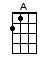 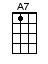 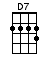 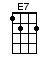 INTRO:  / 1 2 3 4 / [A] / [A] / [A] / [A] /[A] Chains, my baby's got me locked up in chains[A] And they ain't the [D7] kind, that you can [A] see-ee-ee-ee[A] Whoa-oh these [E7] chains of lo-o-[D7]oveGot a hold on [A] me, yeah [E7][A] Chains, well I can't break away from these chains[A] Can't run a-[D7]round, 'cause I'm not [A] free-ee-ee-ee[A] Whoa-oh these [E7] chains of lo-o-[D7]oveWon't let me [A] be, yeah [A7][D7] I wanna tell you pretty, baby[A] I think you're [A7] fine[D7] I'd like to love youBut [E7] darling I'm imprisoned by these[A] Chains, my baby's got me locked up in chains[A] And they ain't the [D7] kind that you can [A] see-ee-ee-ee[A] Whoa-oh these [E7] chains of lo-o-[D7]oveGot a hold on [A] me, yeah [E7][D7] Please believe me when I tell you[A] Your lips are [A7] sweet[D7] I'd like to kiss themBut [E7] I can't break away from all of these[A] Chains, my baby's got me locked up in chains[A] And they ain't the [D7] kind that you can [A] see-ee-ee-ee[A] Whoa-oh these [E7] chains of lo-o-[D7]oveGot a hold on [A] me, yeah [E7][A] Chains [A]Chains of [A] lo-o-o-ove [A]Chains of [D7] love [D7]Chains of [A] lo-o-o-ove[A] Whoa-oh these [E7] chains of lo-o-[D7]oveGot a hold on [A] me, yeah [E7] / [A]www.bytownukulele.ca